Chicago Spring Classic, 4.26- 28, 2019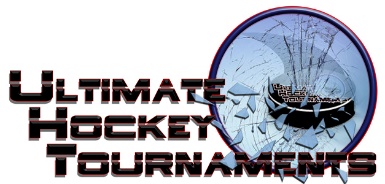 PW DivisionTournament FormatThere are 2 Divisions, Grey and Blue. Each team plays 3 preliminary round games. At that conclusion, the first place teams will play for the Championship and the 2nd place teams will play for third place. The 3rd place teams in the each Division will play in a consolation game. Standings		Game Results	TeamPoints Gm1Points Gm2Points Gm3TotalPoints         Tiebreakers Grey Div.- Arctic Jr. Fury0224 Grey Div.- Chicago Bruins 0224 Grey Div.- Northbrook2002      Blue Div.- Vipers Hockey (lother)0000      Blue Div.- Jaguars Hockey 40022       Blue Div.- Chicago Fury2226Fri   6:30PmEdge- Jefferson East RinkEdge- Jefferson East RinkBruinsBruinsBruins0vs.vs.vs.FuryFuryFury444Sat 11:30AmEdge- Jefferson West RinkEdge- Jefferson West RinkArcticArcticArctic5vs.vs.vs.BruinsBruins9999Sat 12:40PmEdge- Jefferson West RinkEdge- Jefferson West RinkNorthbrookNorthbrookNorthbrook5vs.vs.vs.VipersVipers1111Sat   2:20PmMB Ice Arena- Hyundai RinkMB Ice Arena- Hyundai RinkJaguarsJaguarsJaguars0vs.vs.vs.FuryFury5555Sat   6:30PmMB Ice Arena- Mission RinkMB Ice Arena- Mission RinkBruinsBruinsBruins6vs.vs.vs.NorthbrookNorthbrook1111Sat   7:00PmMB Ice Arena- Hyundai RinkMB Ice Arena- Hyundai RinkFuryFuryFury5vs.vs.vs.VipersVipers0000Sat   7:40 PmMB Ice Arena- Mission RinkMB Ice Arena- Mission RinkJaguarsJaguarsJaguars3vs.vs.vs.ArcticArctic5555Sun   9:40AmMB Ice Arena- Hyundai RinkMB Ice Arena- Hyundai RinkArcticArcticArctic4vs.vs.vs.NorthbrookNorthbrook3333Sun   10:05AmMB Ice Arena- Mission RinkMB Ice Arena- Mission RinkVipersVipersVipers0vs.vs.vs.JaguarsJaguars1111               *** HOME ***                                  *** HOME ***                                  *** HOME ***                                  *** AWAY ***               *** AWAY ***Sun    2:00PmMB Ice Arena- Mission Rink3rd Place- Grey Div.  3rd Place- Grey Div.  3rd Place- Grey Div.  Northbrook     3-1Northbrook     3-1Northbrook     3-13rd Place – Blue Div.3rd Place – Blue Div.3rd Place – Blue Div.Vipers                       Consolation GameVipers                       Consolation GameVipers                       Consolation GameSun    2:20PmMB Ice Arena- Hyundai Rink2nd Place- Grey Div. 2nd Place- Grey Div. 2nd Place- Grey Div. ArcticArcticArcticArctic2nd Place- Blue Div.2nd Place- Blue Div.Joliet                                     Third PlaceJoliet                                     Third PlaceJoliet                                     Third PlaceSun    3:10PmMB Ice Arena- Mission Rink1st Place- Grey Div.1st Place- Grey Div.1st Place- Grey Div.BruinsBruinsBruinsBruins1st Place- Blue Div. 1st Place- Blue Div. Chicago Fury                   ChampionshipChicago Fury                   ChampionshipChicago Fury                   Championship